子計畫2-1：慈心華德福中小學辦理戶外教育自主學習課程成果報告課前準備：在植物與大地主課程先行介紹各種植物與生態，讓學生有先備知識。(二)課中教學：1.準備活動: 學生分組，討論想要進一步研究的植物，並收集相關資料。2.發展活動: 學生分組實地觀察不同類別、區域的植物，並對主題報告選定的植物進行深入的觀察。3.統整活動:活動後進行以下活動，來統整福山植物園參訪活動。(1) 學生書寫活動紀錄及心得。(2) 學生口頭分享活動心得。(3) 分組報告研究主題植物。(4)小小導覽員:學生練習介紹福山植物園的植物。課前準備：在植物與大地主課程先行介紹各種植物與生態，讓學生有先備知識。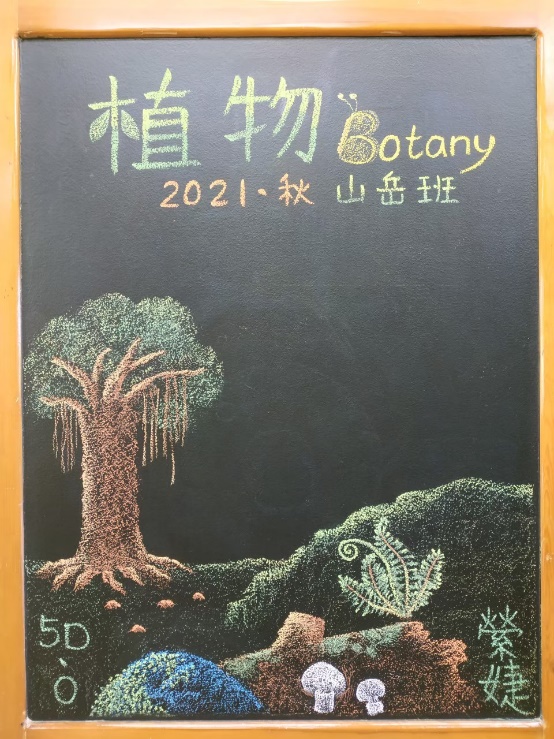 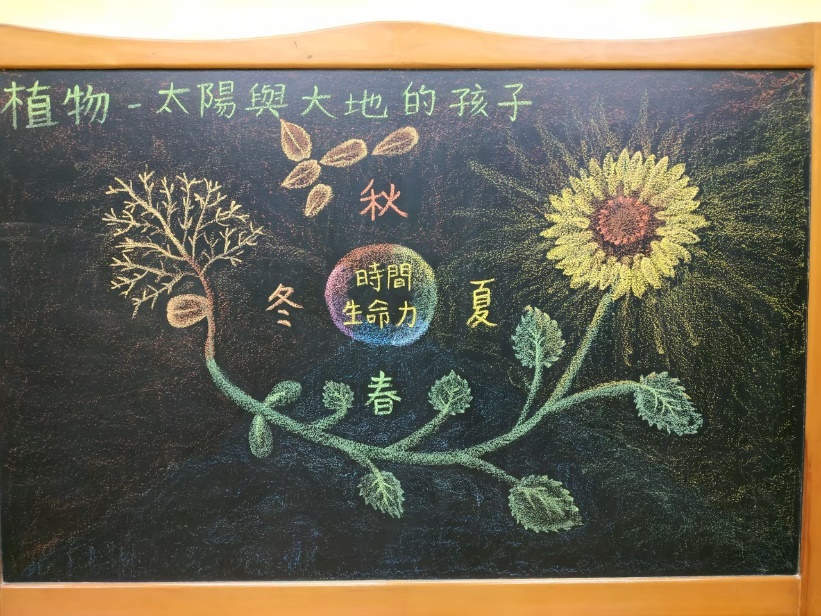 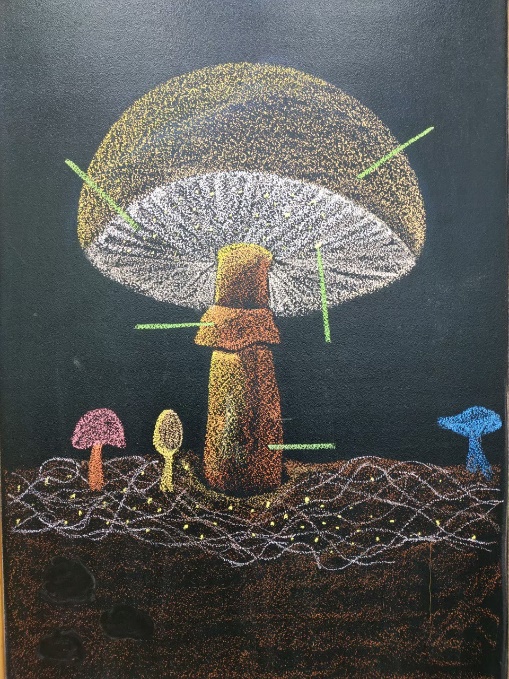 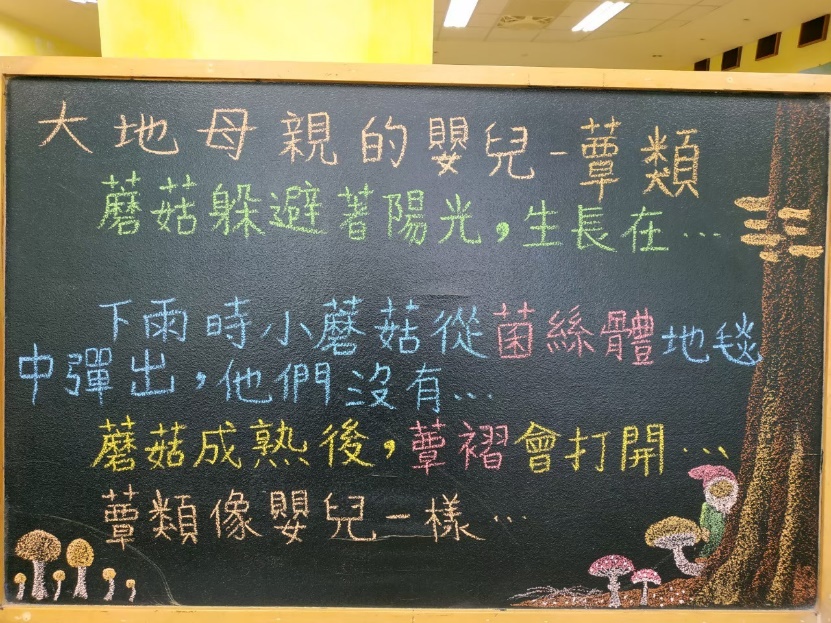 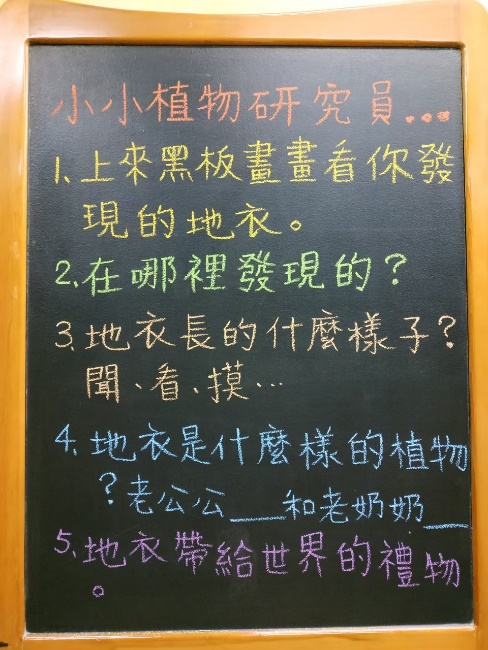 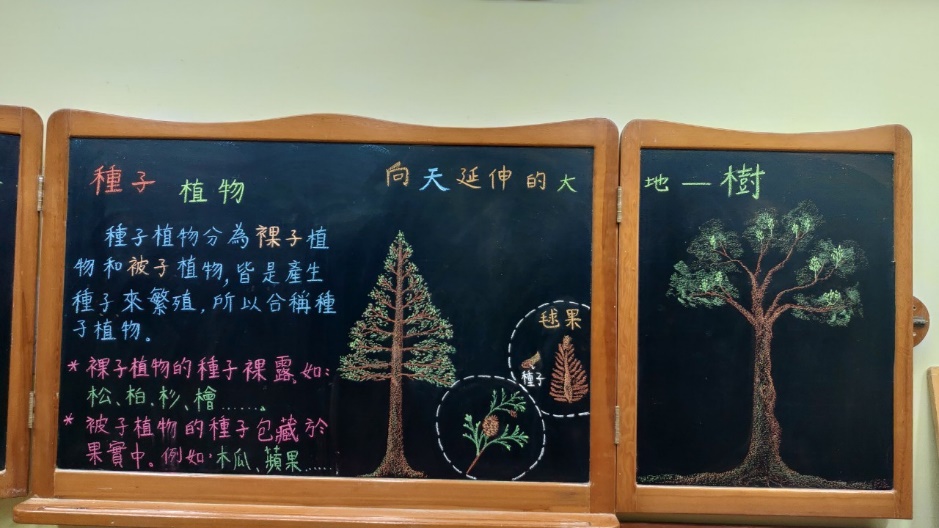 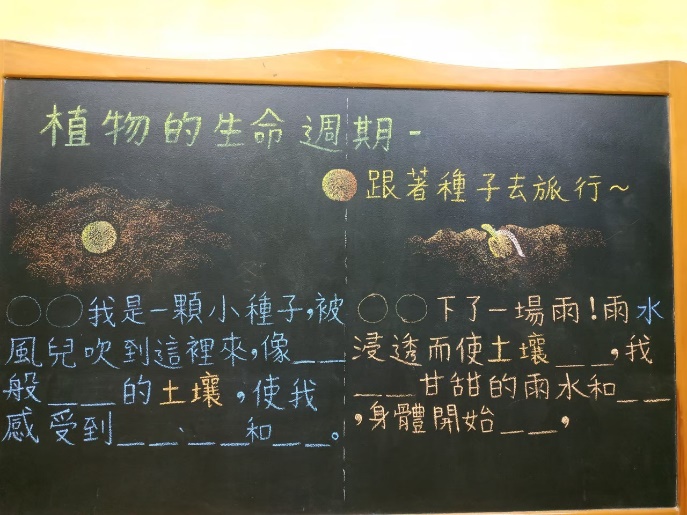 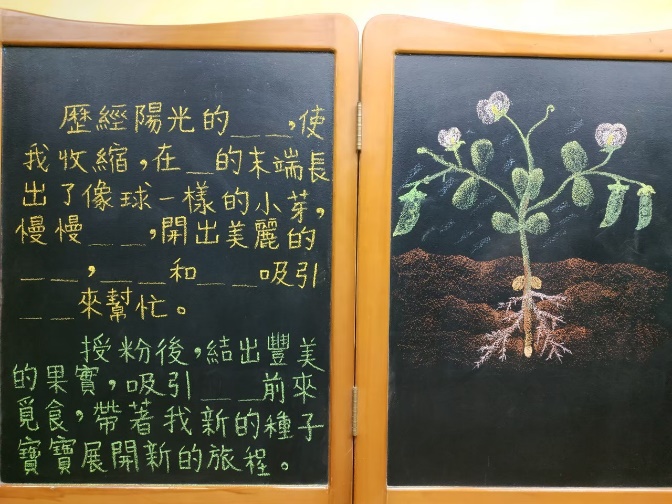 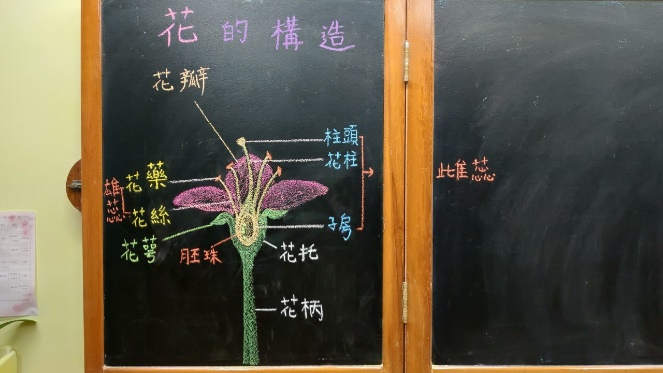 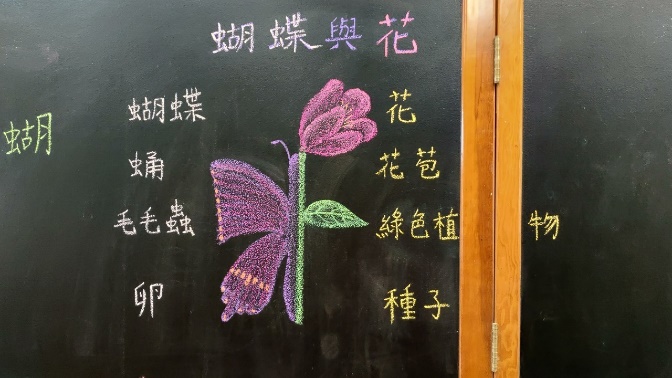 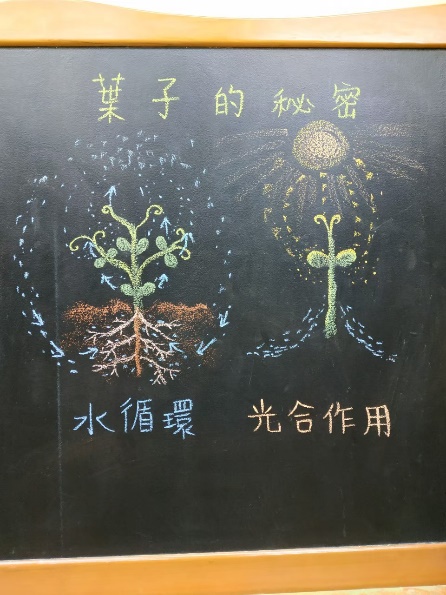 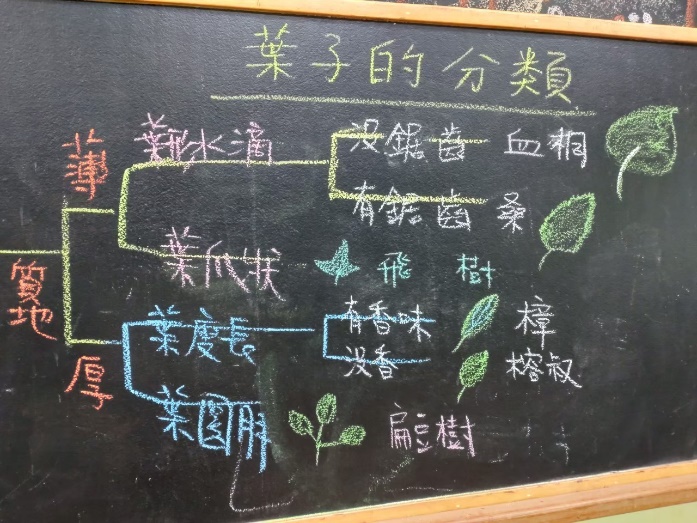 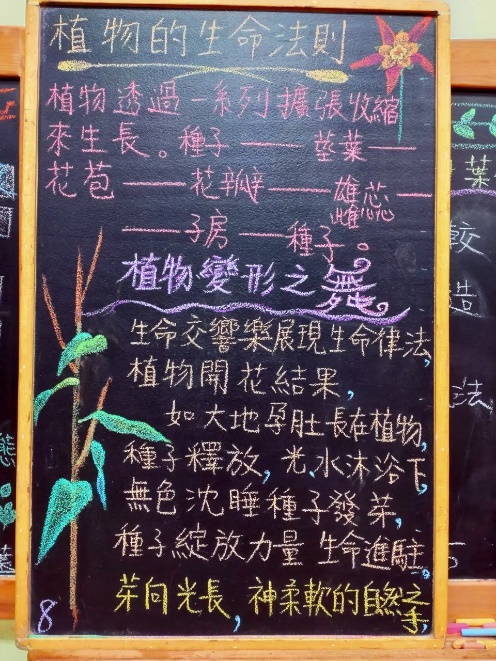 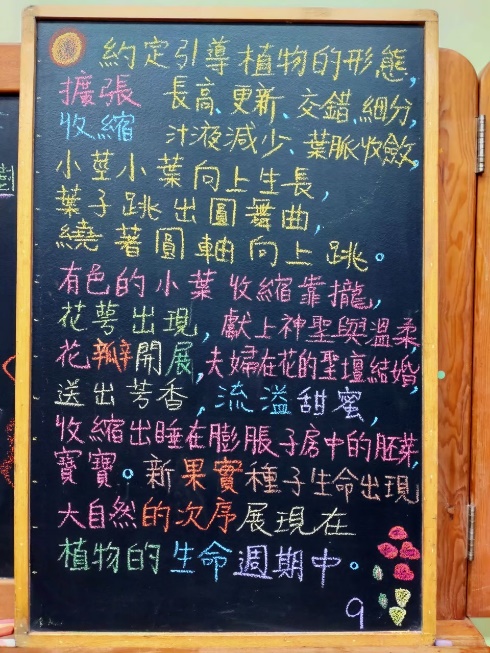 準備活動: 學生分組，討論想要進一步研究的植物，並收集相關資料。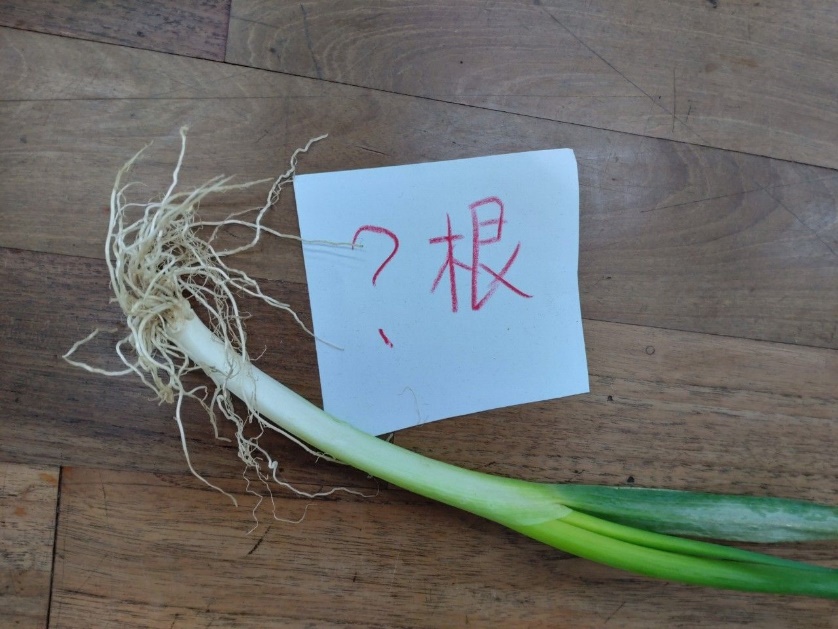 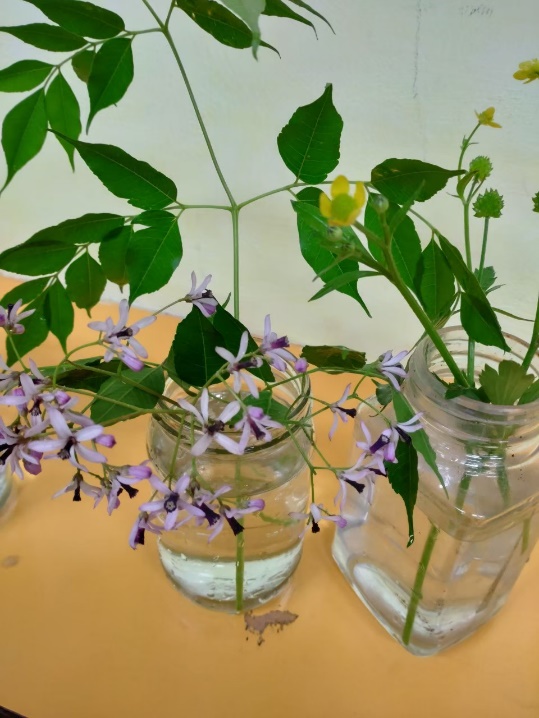 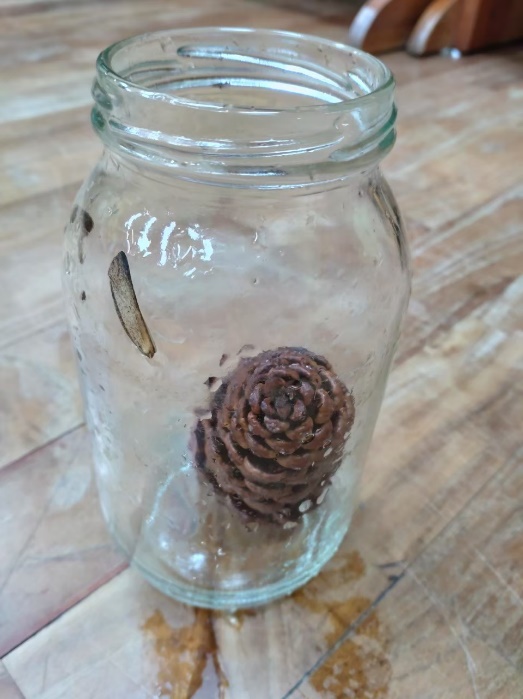 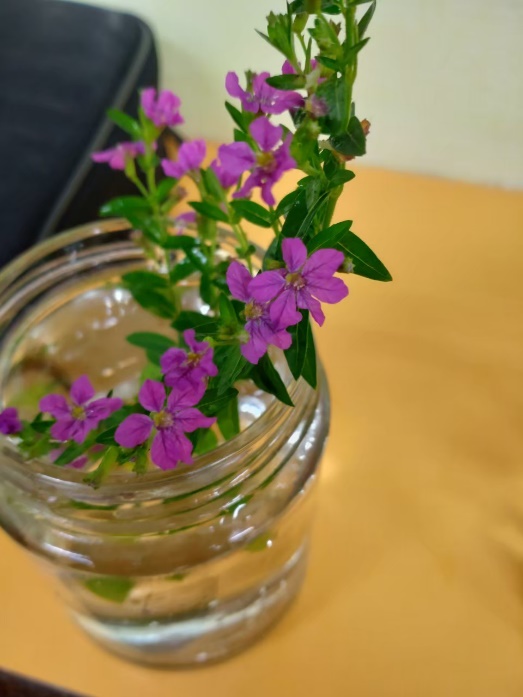 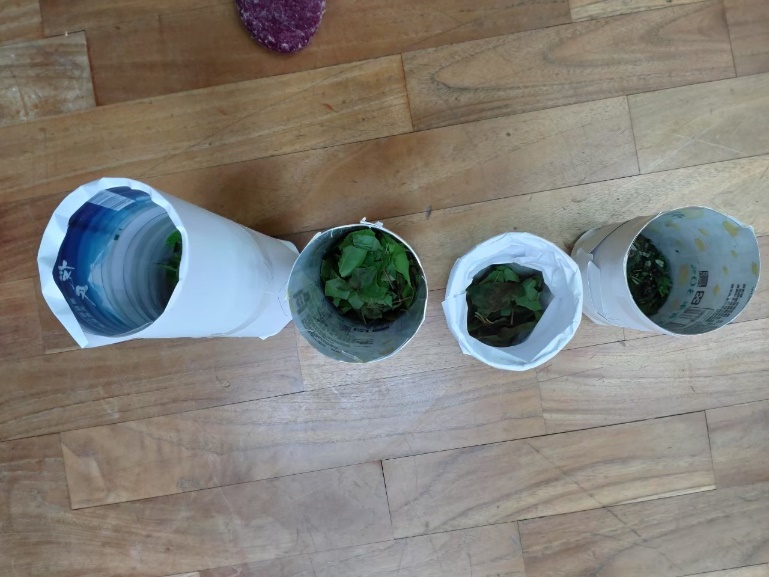 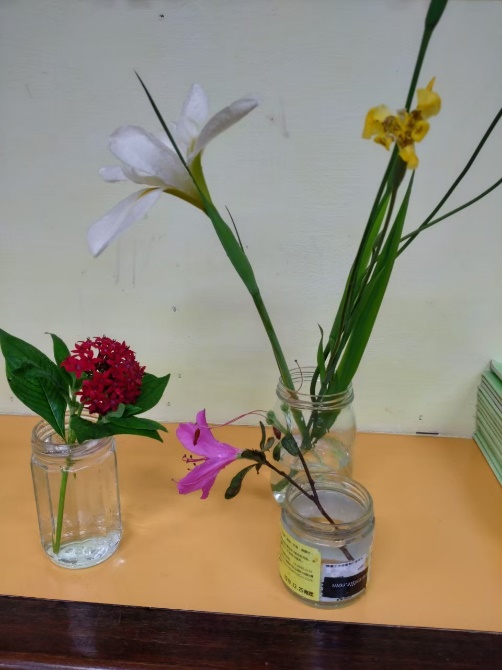 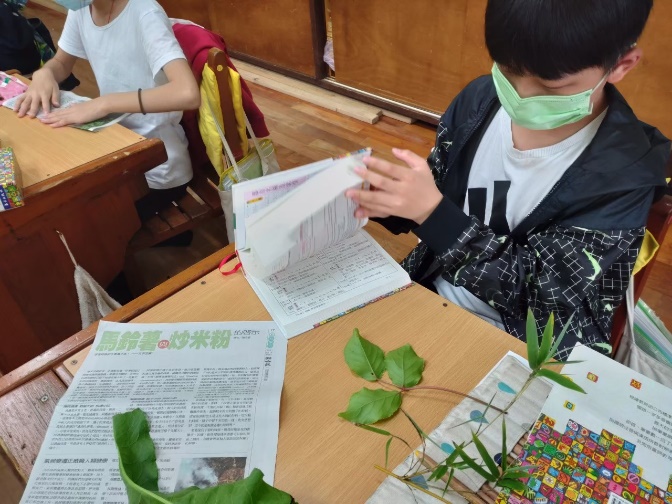 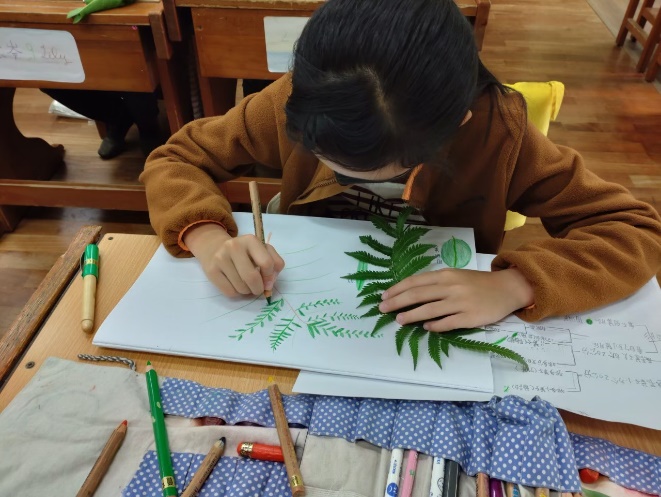 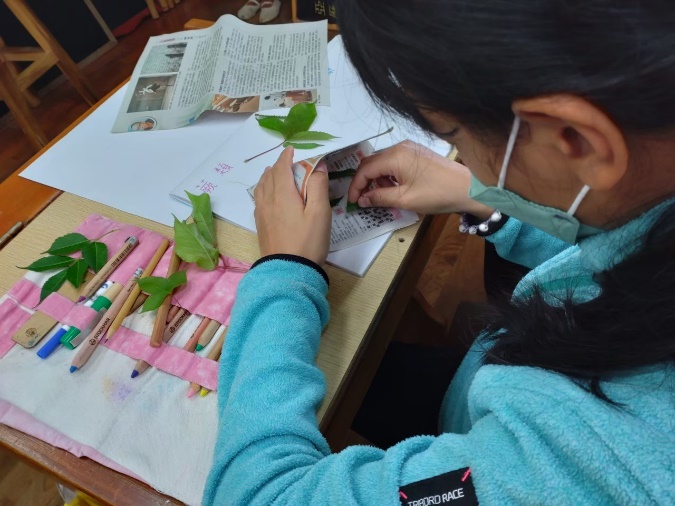 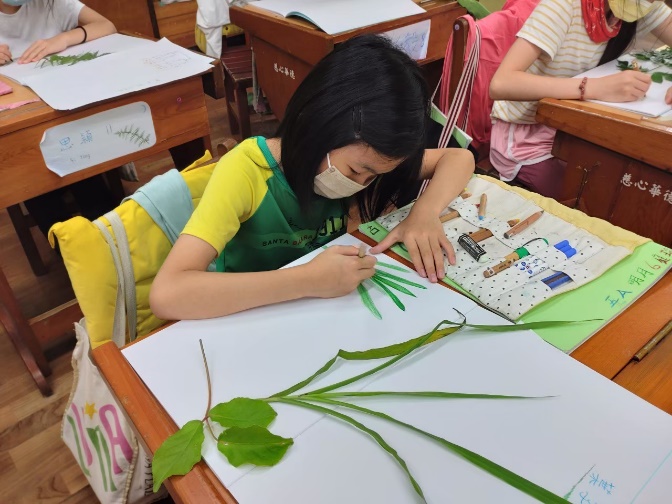 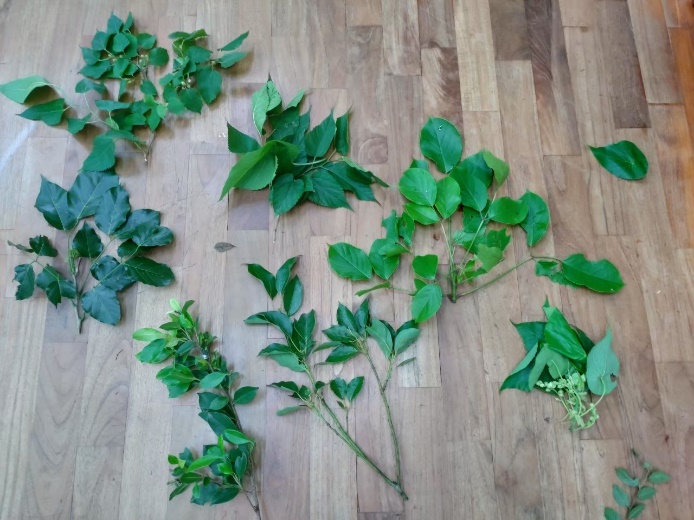 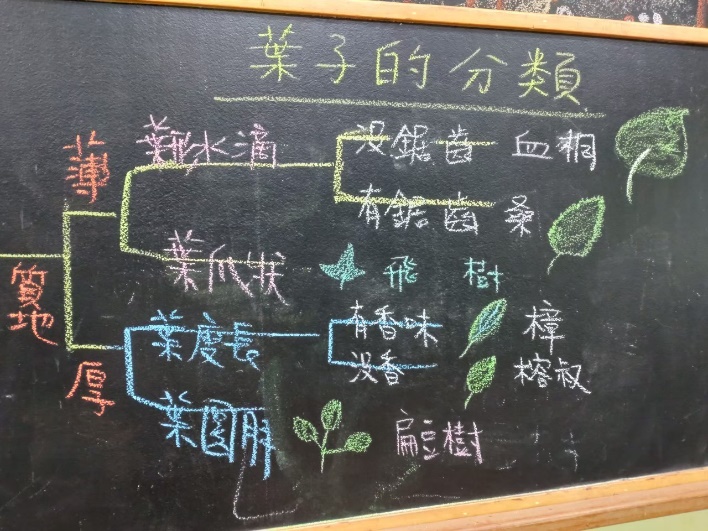 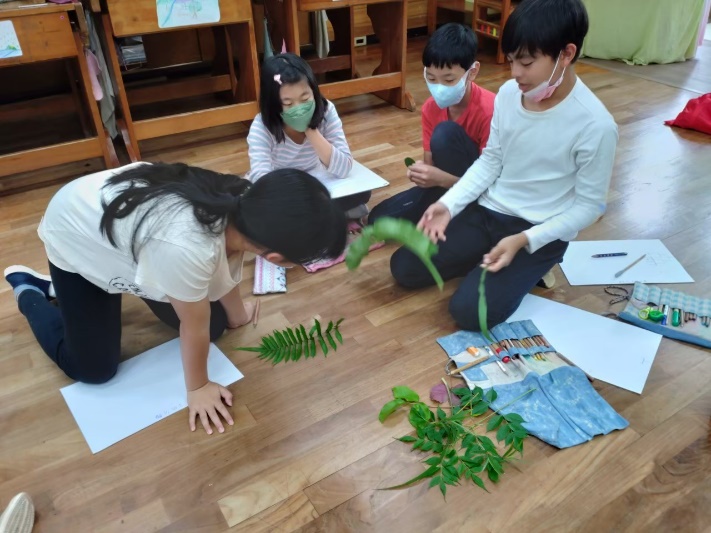 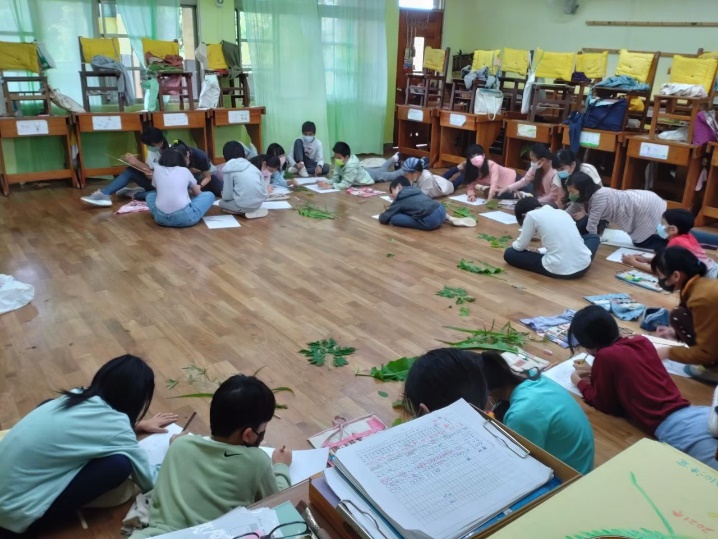 學生分組實地觀察不同類別、區域的植物，並對主題報告選定的植物進行深入的觀察。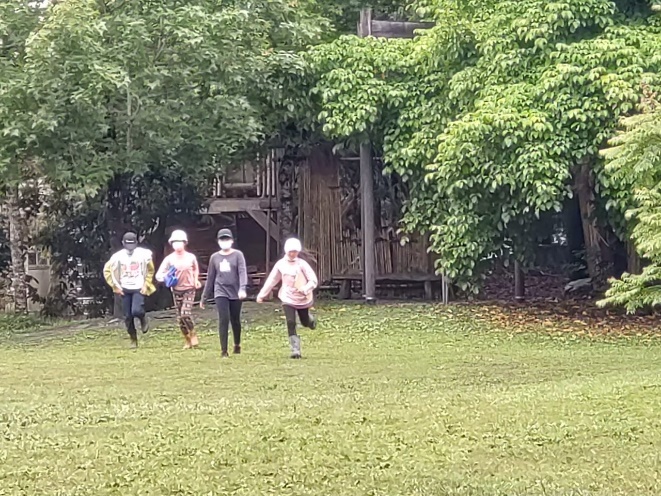 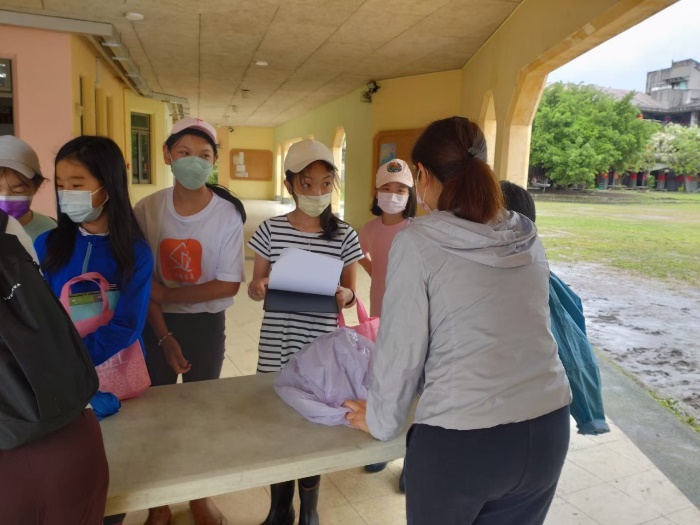 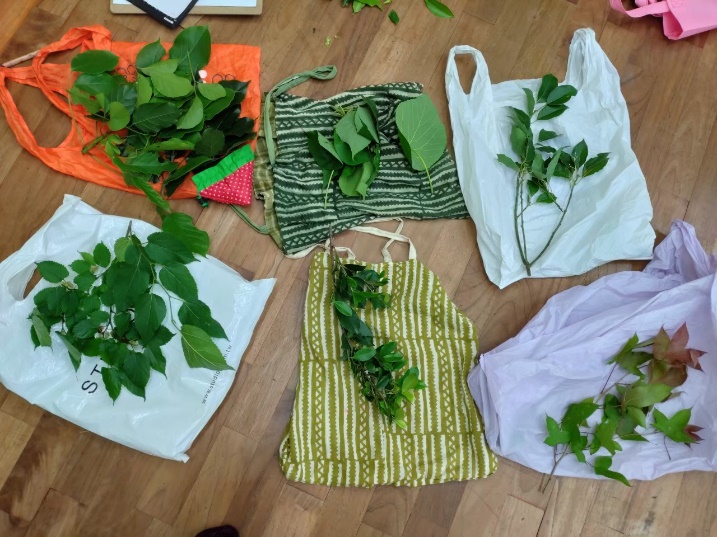 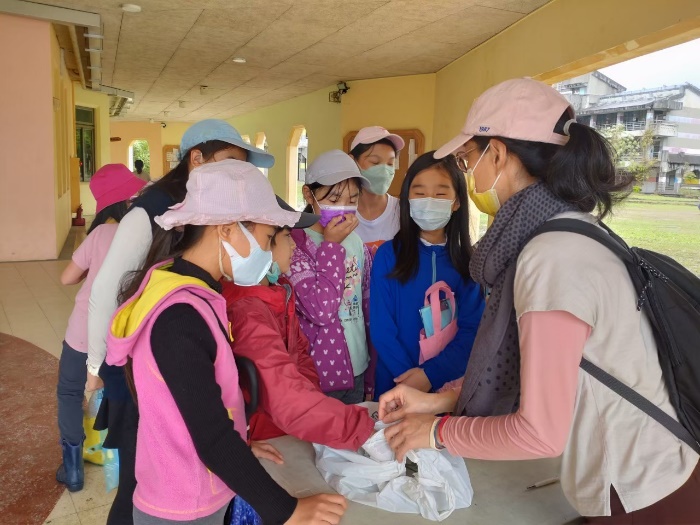 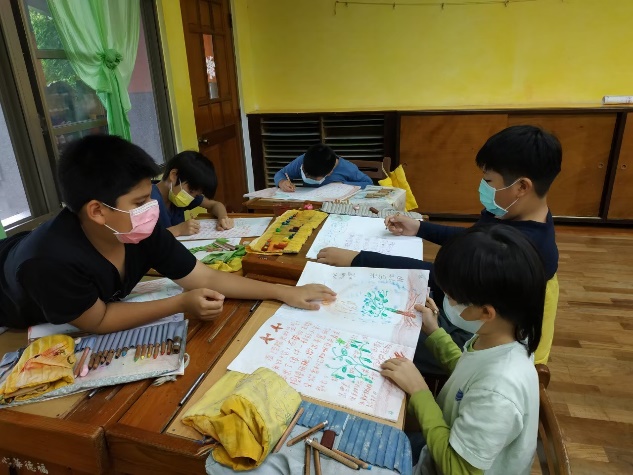 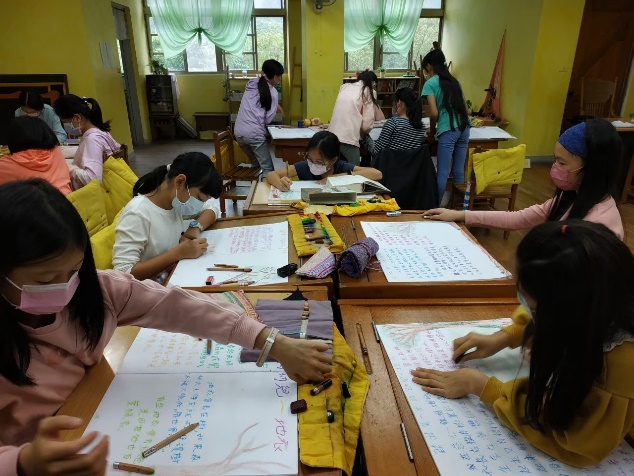 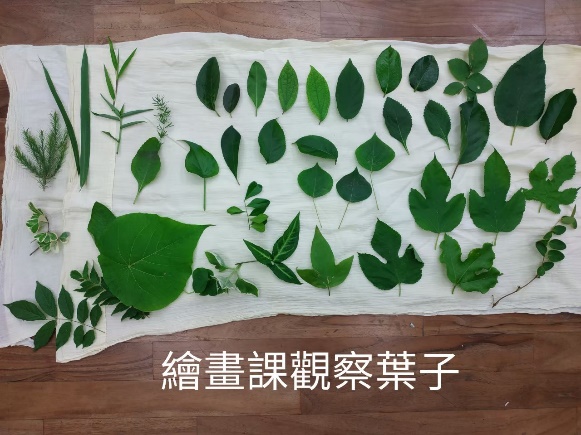 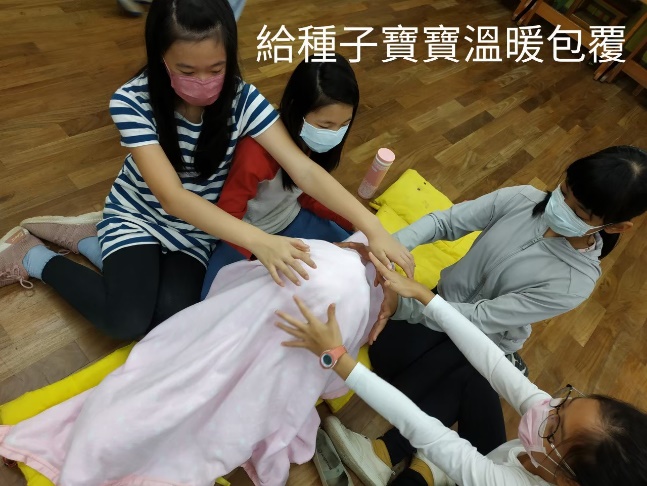 福山植物園參訪活動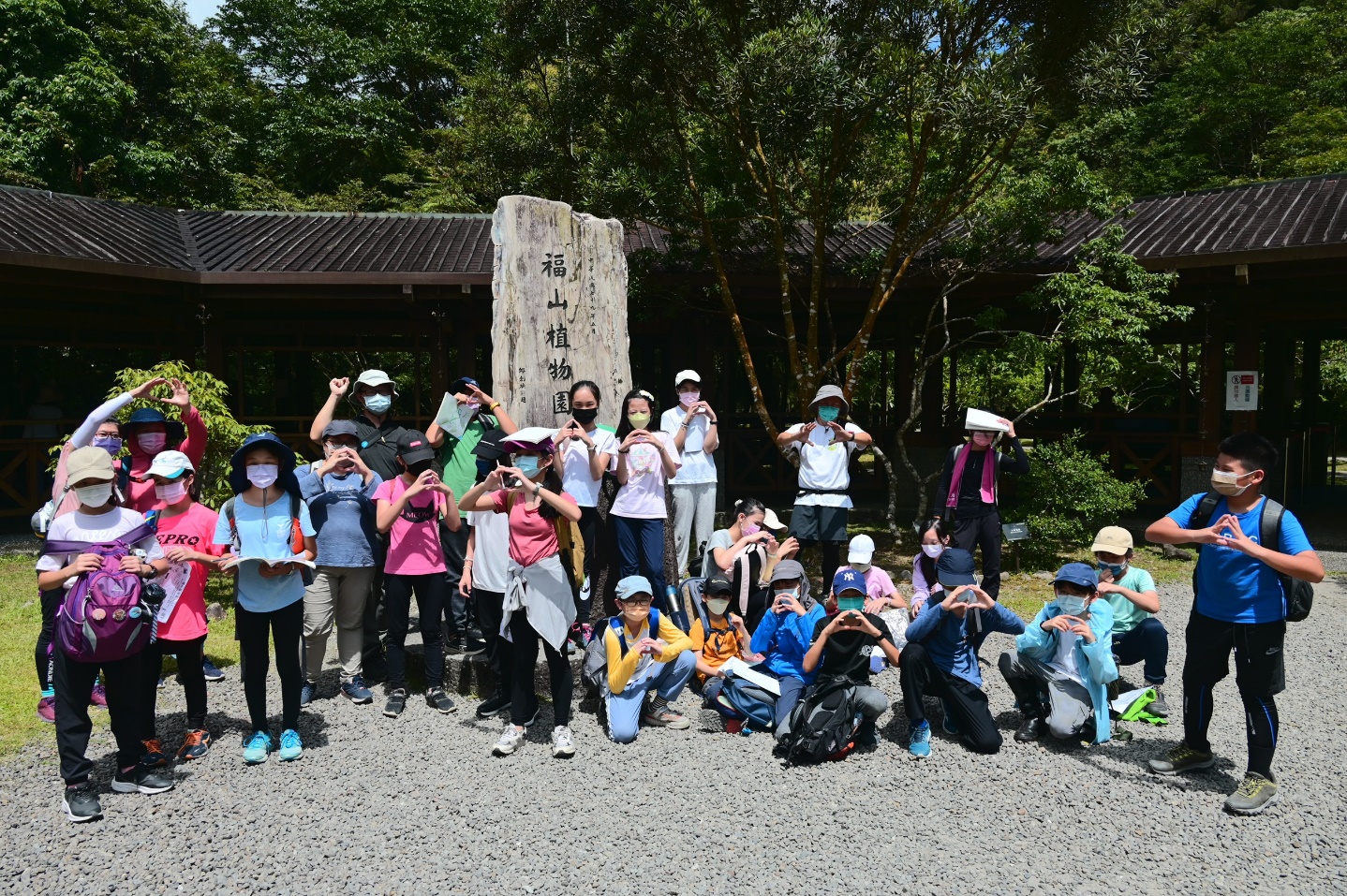 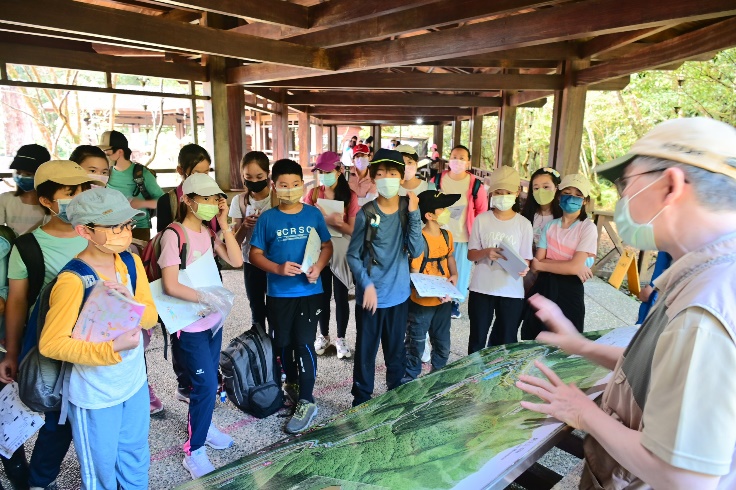 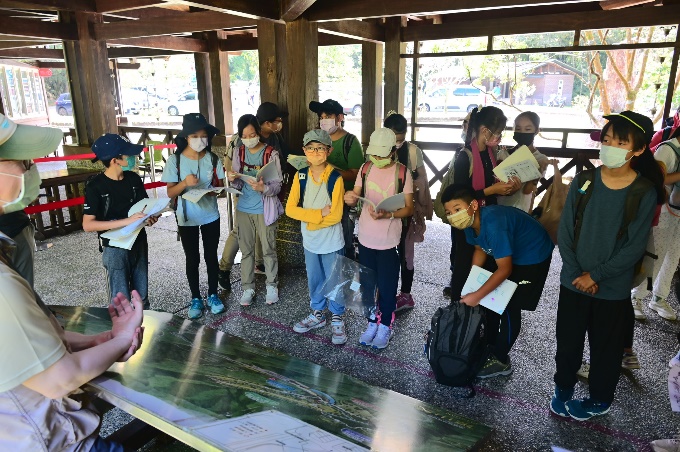 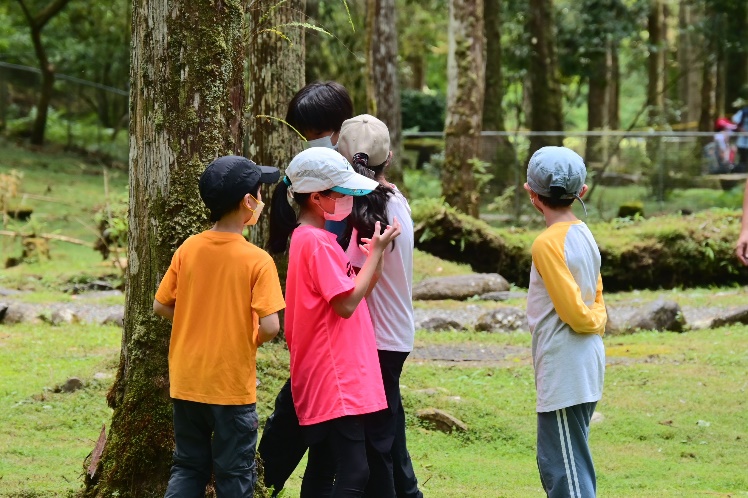 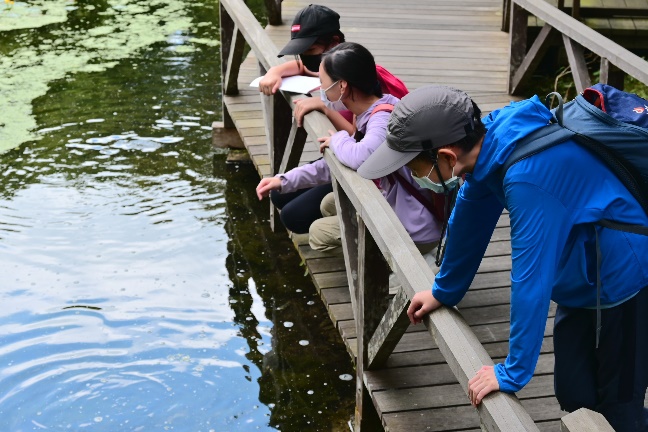 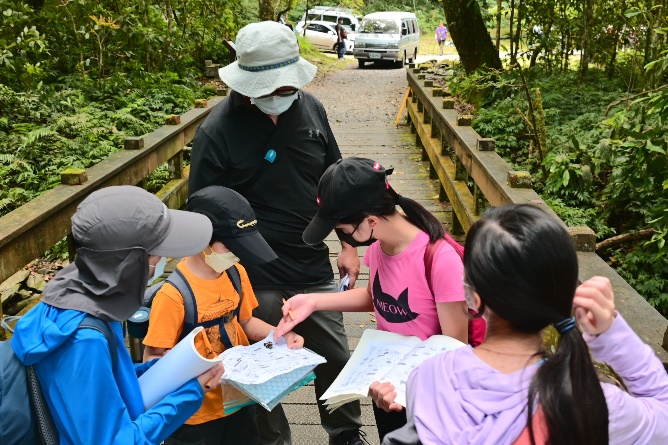 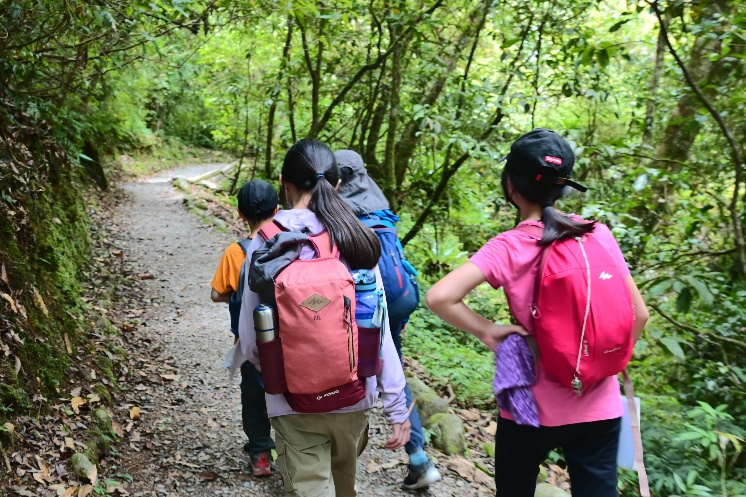 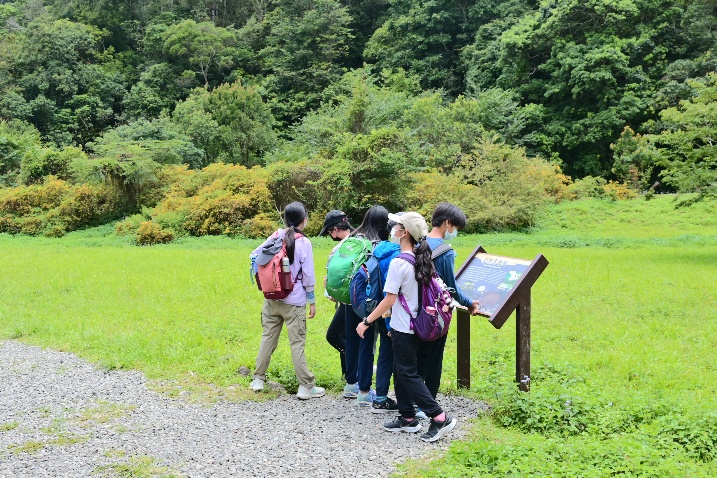 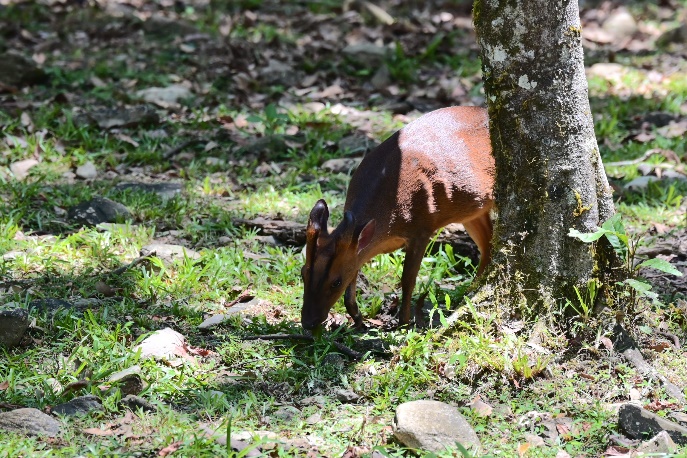 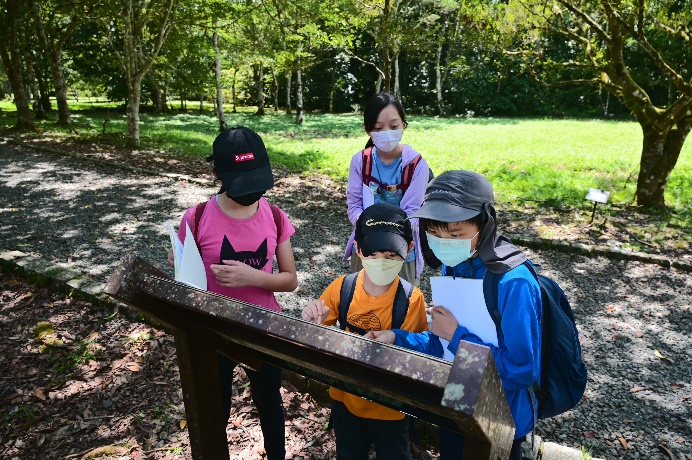 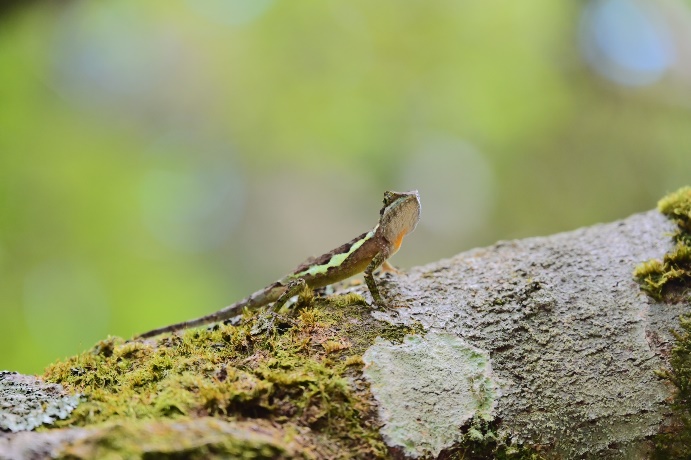 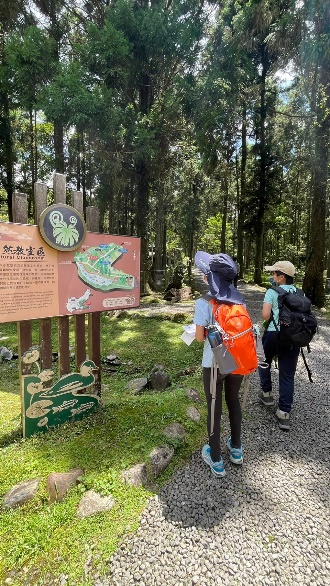 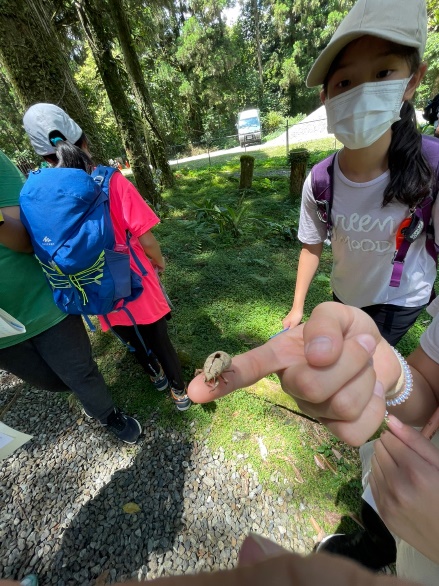 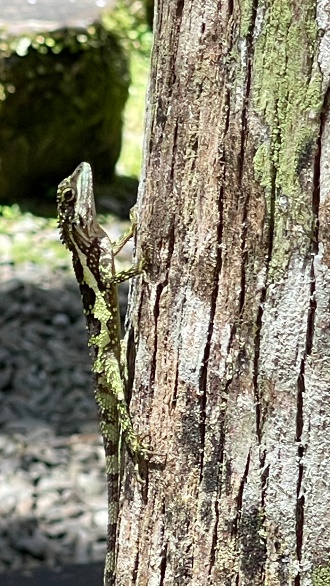 學生書寫活動紀錄及心得。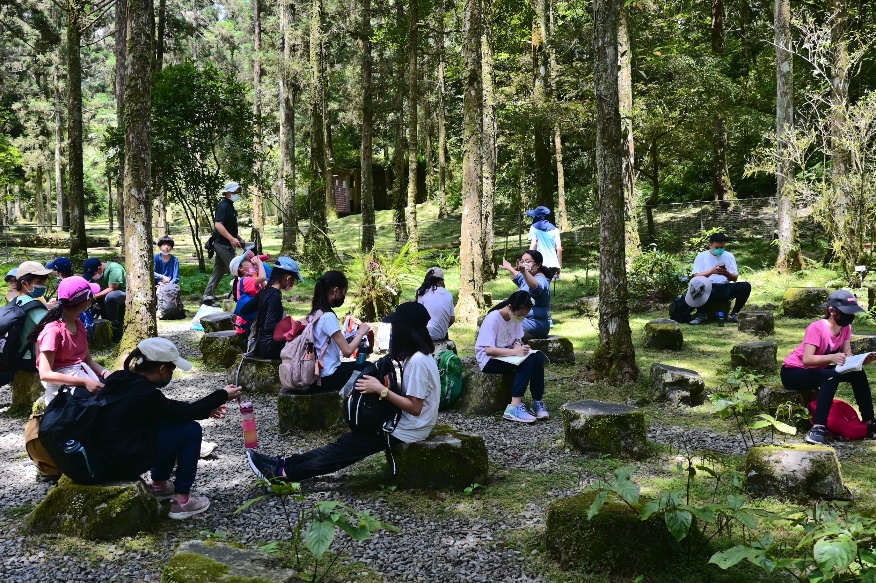 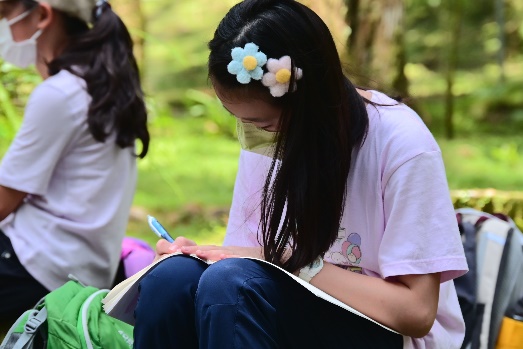 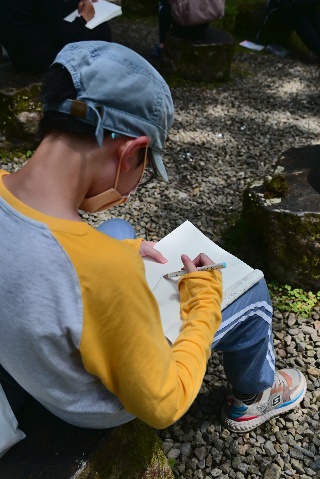 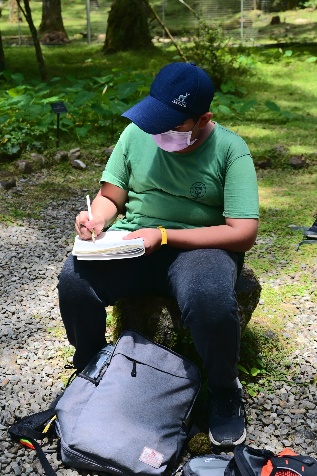 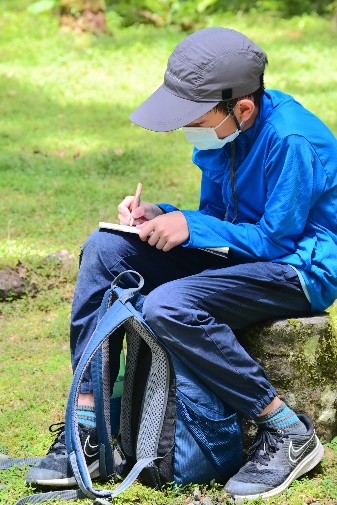 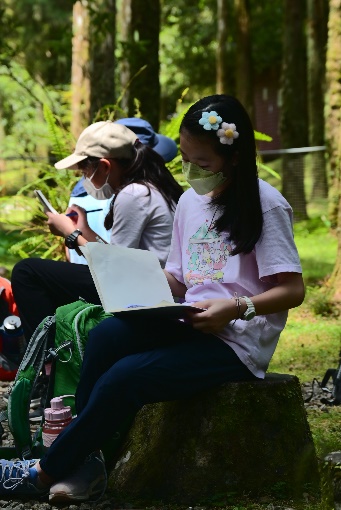 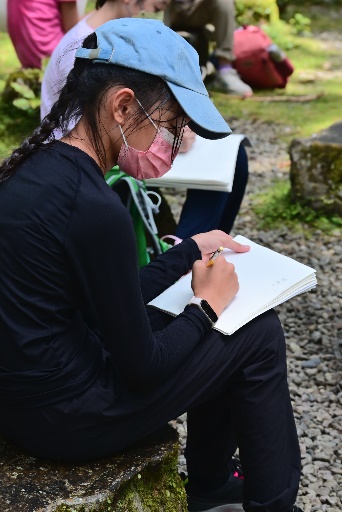 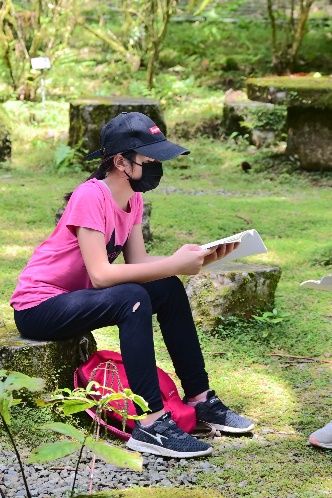 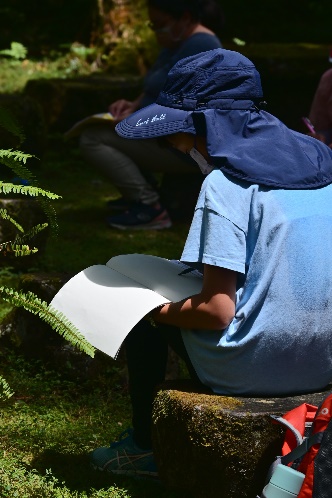 學生口頭分享活動心得。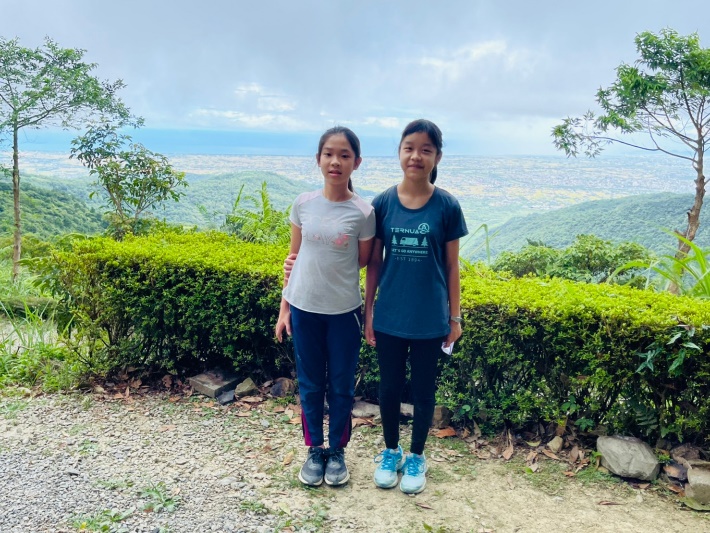 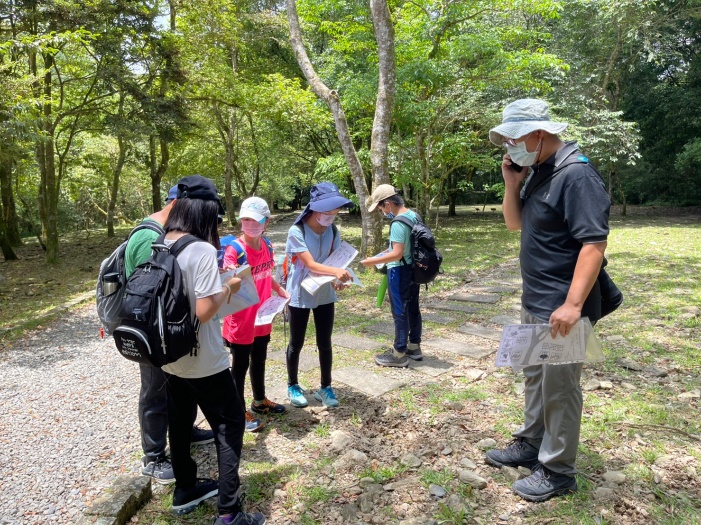 分組報告研究主題植物。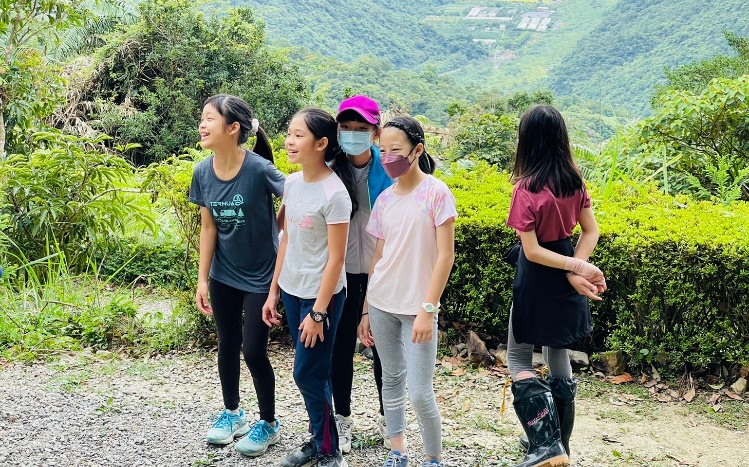 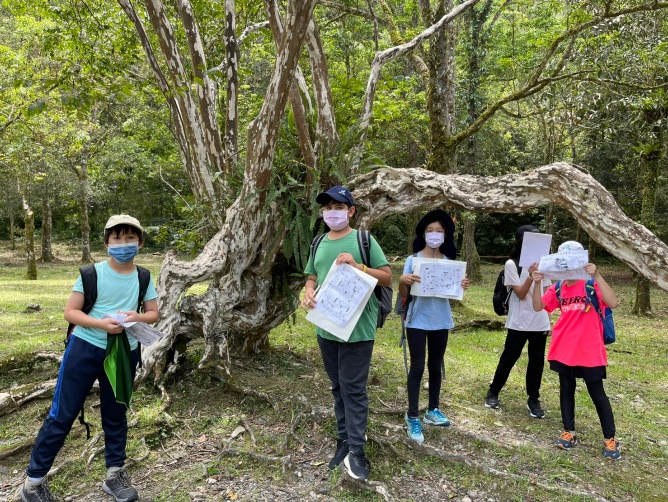 小小導覽員:學生練習介紹福山植物園的植物。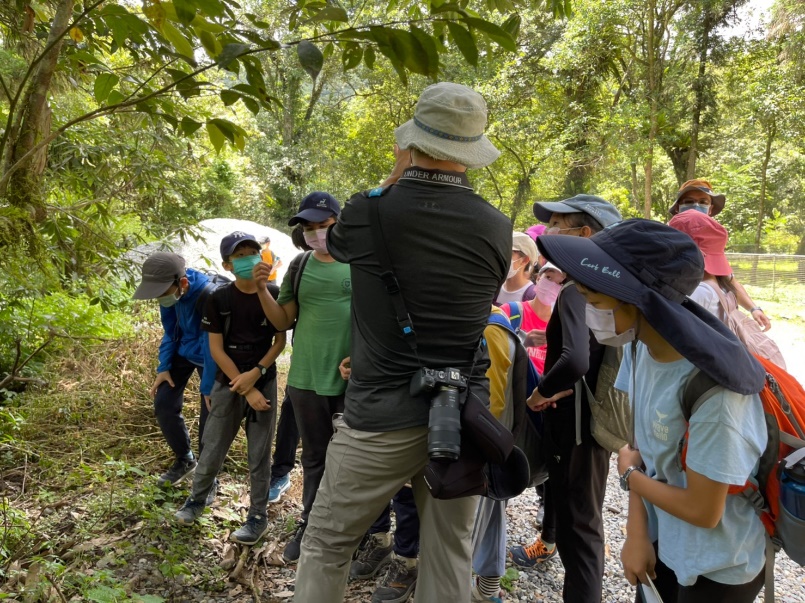 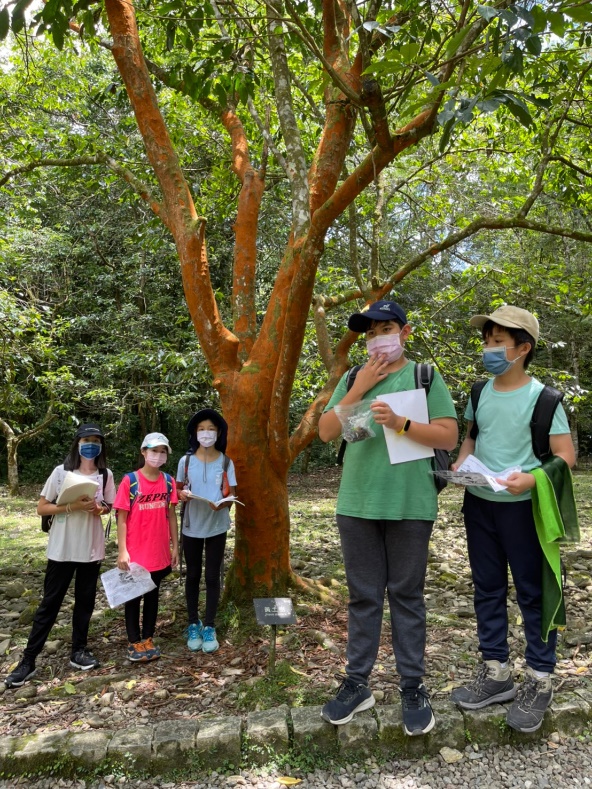 